Výuka hry na kytaru - Lekce 11 - Akord C7            Ahoj kytaristi, po několikadenní pauze se znovu hlásíme. Dneska si ukážeme akord C7, který písničkám dodá ten správný „šmrnc“. Zároveň si ukážeme transpozici písní, pomocí které změníte akordy v písničce k vaší spokojenosti. Hrajte, učte se nové písničky, zkoušejte nejrůznější rytmy a nezlobte rodiče :D. Akord C71. Snažte se poskládat prstíky podle fotky:   Prst č. 1 na strunu H, první pražec   Prst č. 2 na strunu D, druhý pražec   Prst č. 3 na strunu A, třetí pražec   Prst č. 4  na strunu G, třetí pražec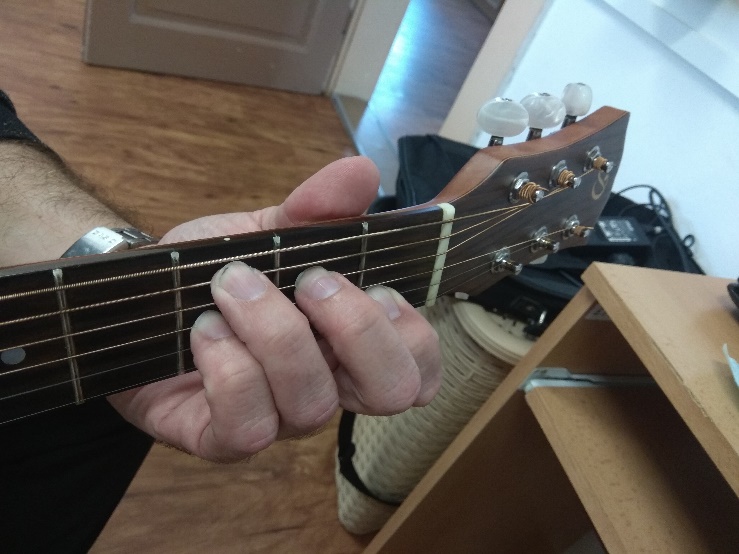 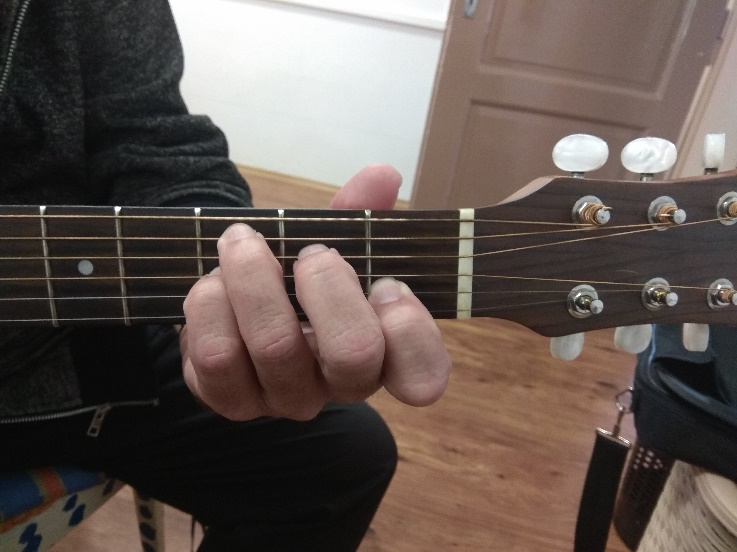 TRANSPOZICE AKORDŮUrčitě jste si všimli (pokud zpíváte), že některé písně vyzpíváte dobře, ale jiné vůbec nevyzpíváte nebo váš hlas tak trochu neladí s kytarou. Za vše může hlasový rozsah každého z nás, který může být odlišný od jiných zpěváků. Dnes si proto ukážeme, jak si upravit akordy v písničce, tak abyste změnili tóninu, která vám bude vyhovovat. Pokud chcete změnit tóninu písně, zkoušejte posunout první akordy o určitý interval (= vzdálenost mezi tóny) nahoru nebo dolu, tak aby to vyhovovalo vaší poloze hlasu. Po nalezení optimální tóniny posuňte i zbylé akordy. 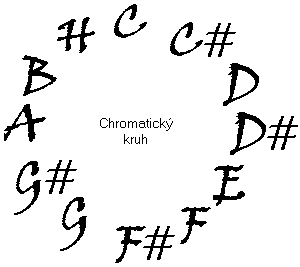 https://dusan.pc-slany.cz/hudba/transpozice.htmO transpozici si dále můžete přečíst kdekoliv na internetu jako například na stránce https://dusan.pc-slany.cz/hudba/transpozice.htmInformace o kapodastru naleznete zde: http://www.skytarou.cz/index.php?strana=kapodastrNázorná ukázka: zelený zpěvník (píseň č. 30)Rovnou           Greenhorns (Zelenáči)     C                            C7      1. Tak už jsem ti teda fouk’,     F                              C  C7         prsten si dej za klobouk,     F              G         C                Ami      nechci tě znát a neměl jsem tě rád,    C          G         C         to ti říkám rovnou.R. Rovnou, jo, tady rovnou, rovnou, jo, tady rovnou,    prostě těpic a nehledej mě víc, to ti říkám rovnou.2. Z Kentucky do Tennesee přes hory a přes lesy,    z potoků vodou já smejval stopu svou,     to ti říkám rovnou.zelený zpěvník (píseň č. 12)Červená řeka   Helena Vondráčková               D(G)           D7(G7)       G(C)          1. Pod tou skálou, kde proud řeky syčí           D(G)                   A7(D7)   a kde ční červený kamení,         D(G)        D7(G7)    G(C)   žije ten, co mi jen srdce ničí,           D(G)    A7(D7)           D(G)   koho já ráda mám k zbláznění.oranžový zpěvník (píseň č. 2)Dobrák od kosti    Chinaski - zkuste sami zahrát od G nebo C!!     D            A                G1. Má milá jak ti je, tak jak ti je?    Jsem ten, kdo jednou tvý tělo zakryje.    Jsem ten, kdo tě jednou oddělá.    Potkalas zkrátka kohos neměla.    Jsi budoucí krev v mojí posteli.    Jsem ten, kdo tě jednou jistojistě zastřelí.    Jsem ten kdo ty tvoje krásný oči jistojistě zatlačí    jsi moje všechno a mně to nestačí. R: Je to vážně silná káva, pláč a nebo vztek    nic už s tím nenaděláš    nech mě jenom hádat, jak jsi hebká na dotek     krásná a nedospělá.Důležité!!!D – dur na 4 spodní struny (E1, H, G, D)A – dur na 5 spodních strun (všechny struny kromě E2)G – dur na všechny strunyC – dur na všechny strunyAmi na 5 spodních strun (všechny struny kromě E2)E - dur na všechny strunyEmi na všechny strunyD7 na 4 spodní strunyA7 na 5 spodních strunDmi na 4 spodní strunyH7 na všechny strunyG7 na všechny strunyC7 na 5 spodních strunHodně štěstí a zdraví přejí Pavel a Kristýna, příští týden pošleme další lekci.